Зачем нужен профсоюз?ЕСЛИ ТЫ ЧЛЕН ПРОФСОЮЗА:БЕСПЛАТНО получишь юридическую помощьБЕСПЛАТНО получишь газету и наш журналБЕСПЛАТНО предоставим любую профсоюзную информациюПОМОЖЕМ и научим защитить свой труд и зарплатуПОМОЖЕМ в учебе и профессиональном ростеПОМОЖЕМ со скидкой оздоровиться в здравницахОКАЖЕМ финансовую помощьПРОФСОЮЗ - самая массовая организация, созданная и управляемая работниками для представительства своих интересов перед работодателем, органами государственной власти и местного самоуправления. Сегодня, кроме профсоюза, нет другой организации, которая бы представляла интересы работников. Быть в профсоюзе сегодня - значит иметь возможность не в одиночку, а коллективно, опираясь на организационно-уставные, правовые основы деятельности профсоюзов, защищать свои права в самых сложных экономических ситуациях. Вся деятельность профсоюзов имеет законода¬тельную базу. Наши права закреплены Конституцией РФ, Федеральным законом "О профессиональных союзах, их правах и гарантиях деятельности", Трудовым кодексом РФ, нормами международного права, коллективными договорами и соглашениями.ЗАЧЕМ ПРОФСОЮЗ НУЖЕН РАБОТНИКУ?На предприятии существует масса вопросов, которые должны быть урегулированы. Например:■ Зарплата, отпускные и сверхурочные■ Рабочее время■ Улучшение условий труда■ Санаторно-курортное лечение, отдых■ Культурные и спортивные мероприя¬тия и многое другое.В самом главном интересы работника и работодателя совпадают - мы все хотим, чтобы у предприятия были заказы и объемы работ, чтобы оно работало эффективно и имело прибыль.Однако наши интересы не всегда совпадают.Например, работодатель хотел бы сократить расходы на охрану труда, а мы хотели бы работать в более безопасных и комфортных условиях. Работодатель должен следить за тем, чтобы владельцы или акционеры предприятия получали как можно большую отдачу от вложенных средств, в то время как мы считаем, что часть прибыли должна идти на повышение зарплаты.Люди наемного труда проводят на работе значительную часть жизни. Как сделать ее достойной? Как повысить зарплату, сохранить рабочее место, улучшить условия труда, оздоровления, отдыха?ПРОФСОЮЗ нужен, чтобы регулировать отношения между работодателем и наемным работником.Почему работникам выгодно быть членами профсоюзаВ соответствии с Законом «О профессиональных союзах, их правах и гарантиях деятельности», Трудовым кодексом РФ, Законом г. Москвы «О социальном партнерстве» профсоюзам предоставлено право представлять интересы работающих в отношениях с работодателем.Только член профсоюза вправе рассчитывать на:1.обязательное предварительное мотивированное мнение профкома при увольнении по инициативе работодателя в случаях:• несоответствия занимаемой должности;• при болезни свыше 4-х месяцев подряд;• при сокращении численности или штата;• при принятии решения о сокращении численности или штата;2. защиту заработной платы от инфляции;3. увеличение заработной платы в соответствии с ростом производительности труда;4. мотивированное мнение профсоюзного комитета на принятие локальных нормативных актов работодателем, затрагивающих интересы работников5. бесплатную консультативную и юридическую помощь по правовым вопросам;6. представительство интересов работника профсоюзом в судах и комиссии по трудовым спорам7. защиту своих прав на основе коллективного договора;8. предоставление специальных перерывов для обогревания и отдыха работникам, работающим на открытом воздухе в холодное время года;9. предоставления материальной помощи членам профсоюза;10. выдачи льготных путевок в базы отдыха, в санатории и детские оздоровительные лагеря.11. гарантированную защиту при расследовании несчастных случаев на производстве и связанных с производством;12. дополнительные гарантии при производственном травматизме и профзаболевании;13. согласование с профсоюзным комитетом:• работы в выходные и праздничные дни;• очередности отпуска;14. поздравление детей, идущих в 1-й класс с вручением подарка;15. возможность стать членом потребительского кооператива и получать ссуду до 150 000 рублей на льготных условиях.Почему работодателю выгоден профсоюзСоциальное партнерство, взаимодействие с трудовым коллективом через его представителя - профсоюзную организацию - является показателем дальновидности руководителя и демократизма его управления.Через организованный профсоюз и с его помощью точнее и лучше реализуются социальные программы, выявляются и решаются социальные проблемы как коллектива в целом, так и каждого работника в отдельности.С участием профкома в коллективе создается хороший морально-психологический климат, исключающий или снижающий возможность возникновения трудовых конфликтов, что непосредственным образом отражается на росте авторитета руководителя.Высокоорганизованная профсоюзная работа во многом определяет имидж предприятия, учреждения, воспитывает чувство сопричастности сотрудников к общему результату, формирует корпоративный стиль.Способствуя созданию профсоюзной организации, развитию и совершенствованию её работы, администрация вносит свой вклад в укрепление общественной стабильности.Мотивация членства в профсоюзе или«зачем мне нужен профсоюз?»В процессе общения лидеров профсоюзов с работниками последние почти всегда задают один и тот же вопрос: «А что мне даёт ваш профсоюз»? Нередко этот вопрос задаётся с пренебрежительным оттенком. В разъяснениях работникам, для чего необходимо объединяться в профсоюзы, предлагаем использовать следующие доводы.В своё время профкомы, пропуская через себя путёвки, больничные и прочие социальные «гарантии», выделяемые трудящимся из бюджетных (государственных, областных, городских) фондов, средств предприятия, создавали видимость своей необходимости работникам. Выступали в роли этакого добренького Деда Мороза, исказив суть и смысл профсоюзного движения. Но сейчас народ стал более просвещённым, и считает, что в финансировании всякого рода социальных гарантий для трудящихся никакой заслуги профсоюзов нет: Всё гарантировано законами страны, Коллективным договором к принятию которых "школа коммунизма" не имеет никакого отношения. Но так ли это?Отраслевой профсоюз РОСПРОФЖЕЛ на протяжении многих лет является инициатором коллективных переговоров и отраслевых соглашений. Именно Профсоюз добился расширения социальных гарантий, в том числе и для тех, кто не является членом Профсоюза. Да, работодатель финансирует эти гарантии, выделяет средства на культмассовую и спортивную работу, оздоровление, социальную поддержку работников и их детей, но убедить в необходимости таких затрат смог именно Профсоюз.Только от ТЕБЯ зависит, каким будет ТВОЙ ПРОФСОЮЗ, какими будут его функции и насколько эффективно он будет их реализовыватьТогда для чего же работникам нужен профсоюз?Задавая вопрос, таким образом, мы невольно проводим черту между работниками и профсоюзом. Вопрос должен звучать так: зачем, с какой целью работникам необходимо объединяться в профсоюз?Устраиваясь на предприятие, человек нанимается к конкретному работодателю для выполнения определённой работы. Естественно, что в силу специфики трудовых отношений работник находится в подчинении у работодателя, то есть, обязан выполнять его требования. Даже столкнувшись с несправедливым и незаконным к себе отношением, он не может применить к начальнику каких-либо мер воздействия. И наоборот: руководитель может объявить работнику выговор (даже без всякого обоснования), может уволить работника (также, особо не объясняя причины увольнения). В одиночку работник был и остаётся бесправным «винтиком», так как предоставленные ему законом права некому защитить. Конечно, обиженный работник может обратиться в суд, прокуратуру, Рострудинспекцию с жалобой. Но, во-первых, для грамотного обращения – особенно с иском в суд и жалобой в прокуратуру – требуется профессиональное знание трудового и процессуального законодательства. Во-вторых – даже добившись восстановления законности, работник по-прежнему остаётся один против мощной репрессивной машины работодателя, который наверняка постарается избавиться от «умника» - прежде всего – в назидание другим работникам, чтобы "не высовывались". В такой ситуации работник-одиночка рискует превратиться в вечного жалобщика-неудачника по жизни.Совсем другое дело, когда за работника вступается его Профсоюз. Объединяя конкретных работников, профсоюз, снимает «ответственность» с каждого из них по отдельности, превращая в единую мощную «массу», которая, защищая права своих членов в названных выше инстанциях, профсоюз вызывает "огонь" на себя в целом или только на своих лидеров, но не на каждого работника. Против организованной «массы» начальник бессилен. С серьёзным Профсоюзом работодатель связываться не рискнёт. И к работнику, состоящему в таком профсоюзе, лишний раз не придерётся. К тому же профсоюзу ведь выговор не объявишь, и с работы профсоюз также уволить нельзя.Работники объединяются в профсоюз для того, чтобы не бегать поодиночке по инстанциям в поисках правды-матки, а чтобы их (его) Профсоюз добился восстановления прав члена профсоюза. Бытует расхожее мнение, что, дескать, сколько ни борись, всё равно будет так, как хочет начальство. Так считают или заумные теоретики, или те, у кого не хватило силы духа бороться до победы. Примеров, когда организованными профсоюзными действиями работники добивались выполнения своих требований, можно привести немало (когда работники твёрдо и единодушно стоят на своём, практически всегда они этого своего добиваются). Вполне уместно сравнить профсоюз с армией: армия создана для войны и всегда должна быть готова к боевым действиям и победить противника, так и профсоюз – всегда должен быть готов к проведению коллективных действий и решению проблем работников. Только с таким - боевым профсоюзом работодатель будет вынужден считаться.Но чтобы профсоюз был не просто общественной организацией, частью организации должен ощущать себя каждый вступивший в профсоюз работник!Не Я и профсоюз, а ПРОФСОЮЗ – это Я!Каждое предприятие состоит из двух "субъектов" – наёмные работники и руководители. Руководителей нанимает собственник предприятия, ставя перед ними задачу: обеспечить максимальную прибыль "фирмы". Самый простой способ добиться этого – заставить работников как можно больше и интенсивнее работать, особо не заботясь о размере их зарплаты. Цель же работников – получать за свой труд как можно большую зарплату. Своей цели работодатель добивается путём использования властных полномочий, зачастую злоупотребляя ими, нарушая права работников. Для этого работодатель использует армию разного уровня начальников-надсмотрщиков и высокооплачиваемых юристов. Устанавливает хитроумные системы оплаты труда, позволяющие произвольно уменьшать зарплату. Работники же добиться решения своих проблем (достойной зарплаты, улучшения условий труда и так далее) могут только общими усилиями. Формой концентрации таких усилий является объединение работников в профессиональный союз, чтобы действовать по принципу – один за всех, все – за одного!Времена дикого рынка проходят и постепенно трудовые отношения принимают более-менее цивилизованный характер. Но даже если работодатель будет неукоснительно соблюдать трудовое законодательство, обеспечит ли это работнику достойное существование? Основой благополучия человека является его доход (зарплата, в нашем случае). Едва ли кто доволен размером той зарплаты, которую ему платит работодатель. У работника и его семьи вечно не хватает денег: на оплату жилья, еду, учёбу детей, отдых и так далее. Между тем, формального повода требовать увеличения зарплаты у работников нет, ведь она выше установленного законом минимального размера! В суд не пойдёшь, так как нарушения закона нет. В одиночку, также данного вопроса не решить: начальник не будет делать исключений для отдельного работника. А повышать зарплату всем, если эти все этого не требуют, работодателю неинтересно. Но проблема-то общая для всех! Так почему бы не объединиться в профсоюз и дружно не потребовать от работодателя её решения для всех работников, заключив коллективный договор или соглашение, прописав в нем дополнительные социальные гарантии?! Или работодатель установил систему оплаты, при которой под видом лишения премии зарплату работника можно урезать как угодно. Опять-таки данная проблема касается всех работников. Чтобы система оплаты труда была выгодна работникам, они должны объединиться в свой профсоюз и дружными действиями добиться нужного им порядка в оплате труда.Многие люди никогда не вступали в профсоюз просто потому, что им никто это не предлагалВ современной социально-экономической ситуации в стране вопрос «объединяться в профсоюз или оставаться независимым» имеет для работника особое значение. И вот почему.Если прежде все вопросы трудовых отношений регламентировались всякого рода отраслевыми нормативными актами, спускаемыми из министерств и ведомств, а вопросы ценообразования также находились в ведении государства, что гарантировало гражданам более-менее сносное существование, то теперь трудовые отношения законодательно отнесены к совместной компетенции исключительно работников и работодателя. Вопросы оплаты, условий труда и другие должны решаться в процессе коллективных переговоров. Вести такие переговоры эффективно и грамотно работники способны только через свой Профсоюз. В противном случае это за них сделают другие, которые, естественно, подпишут проект работодателя.Вообще говоря, профсоюз можно сравнить ещё со страховой компанией. Только в «профсоюзном варианте» клиентами этой фирмы являются сами же работники предприятия. Как фирма гарантирует застрахованным в ней возмещение убытков в случае наступлении страхового случая, так и профсоюз за 1% от зарплаты гарантирует каждому своему члену защиту в случае нарушения его прав работодателем. Но если «фирма» гарантирует лишь возмещение ущерба (да и то не всегда), то профсоюз, помимо гарантии соблюдения в отношении работника трудовых прав, при активном участии самих работников постоянно поднимает планку гарантий: систематически добивается увеличения зарплаты, улучшения условий труда, увеличения продолжительности отпуска и так далее. Наличие на предприятии профсоюза избавляет работников от вечного страха перед начальством. Для работодателя профсоюз является сдерживающим фактором.ПРОФСОЮЗ - не политик, он не обещает золотых гор.ПРОФСОЮЗ - не государство и не имеет в своем распоряжении ни природных ресурсов, ни золотовалютных запасов.Все, чем располагает профсоюз - это твой голос и твой профсоюзный взнос (1 % от твоей зарплаты). Кстати, государству мы платим в 13 раз больше, но никому не приходит в голову обратиться к государству за материальной помощью, попросить путевку в санаторий.Членские профвзносы работают на члена Профсоюза!По закону, первичной профсоюзной организации не требуется госрегистрация и образование юридического лица, для создания ППО достаточно трех человек. Это по закону, а по жизни членов профсоюзной организации должно быть не менее 50% от числа работающих на предприятии, чтобы профсоюзная организация имела право решать вопросы от имени работников, чтобы на их взносы председатель и профком могли работать, отстаивать их права, а не дрожать за собственную зарплату. Т.е. работодателем для председателя профкома должны быть члены его профсоюза, а не директор.Таким образом, быть членом профсоюза - значит быть защищённым, чувствовать свою причастность к мощной, массовой общественной организации, имеющей собственную законодательную базу, богатую историю и опыт работы. Работникам необходимо всегда помнить, что только вместе мы решим проблемы каждого!Только профсоюзная организация решит общие проблемы! Только помогая профсоюзу, вступая в него, работник сможет помочь себе!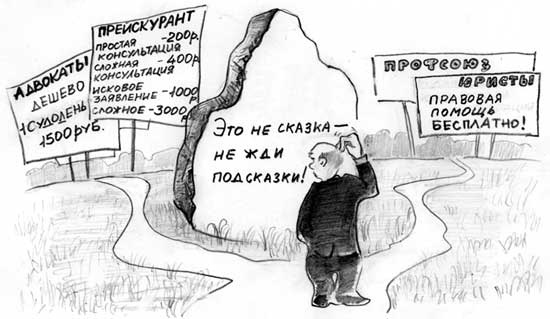 